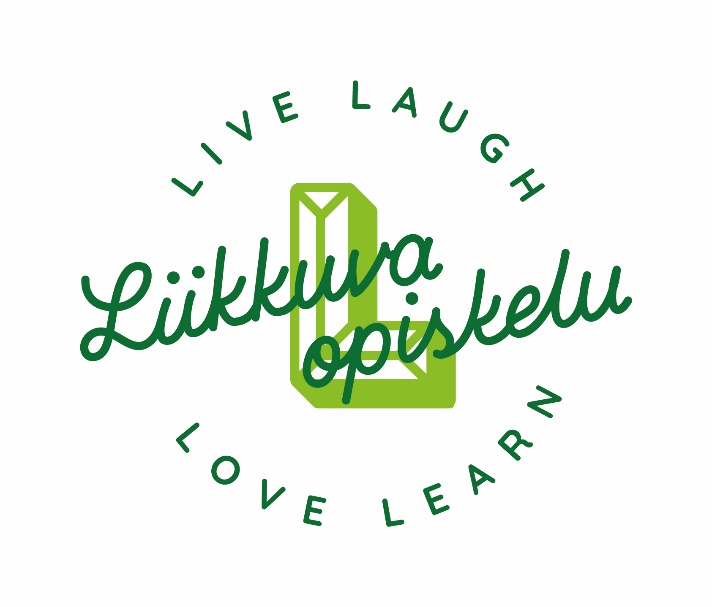 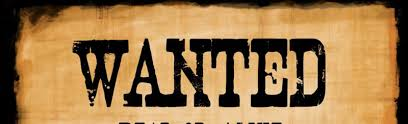 Olisitko sinä yhdessä muiden samanhenkisten kanssa hyvinvoinnin ja liikunnan iloa ja levittävä Karhulan lukion liikuntatutor?Liikuntatutoreiksi haetaan aktiivisia, hyvät sosiaaliset taidot omaavia ykkös- ja kakkosvuosikurssin opiskelijoita, jotka ovat kiinnostuneita liikunnallisemman opiskeluarjen, opiskeluhyvinvoinnin ja yhteisöllisen aktiivisuuden suunnittelusta ja toteuttamisesta sekä muiden innostamisesta näissä teemoissa.Hyvinvointivalmentaja Sanna Holopainen koordinoi toimintaa ja yhdessä liikuntatutortiimin kanssa suunnittelee lukuvuoteen ohjelmaa, joka edistää lukiolaisen aktiivista arkea, hyvinvointia ja oman koulun yhteisöllisyyttä. Viestintää varten voidaan avata esim. Liikkuvaopiskelu Kalu-IG tili, jota tutorit päivittävät. Sisältönä on monipuolisesti erilaisia hyvinvointiin, liikkumiseen ja arkiaktiivisuuteen ohjaavia haasteita, tempauksia ja tapahtumia sekä mahdollisesti säännöllisempiä aktiivisuusvirikkeitä.Työelämässä tarvittavien taitojen lisäksi aktiivisesta lukuvuoden liikuntatutor-toiminnasta saa 2 op opintojakson vapaavalintaisiin opintoihin. Kakkosvuoden liikuntatutor voi myös suorittaa lukion TET-harjoittelun ”Liikunta-TETtinä liikuntaseurassa tai liikuntayrityksessä.Kerätkää yhteen hiileen puhaltava pienryhmä ja ilmoittakaa kiinnostuksenne pikaisesti ja viimeistään 15.3. mennessä: sanna.sirola@kotka.fi. Erilainen kurssisuoritus ilman tenttejä odottaa…